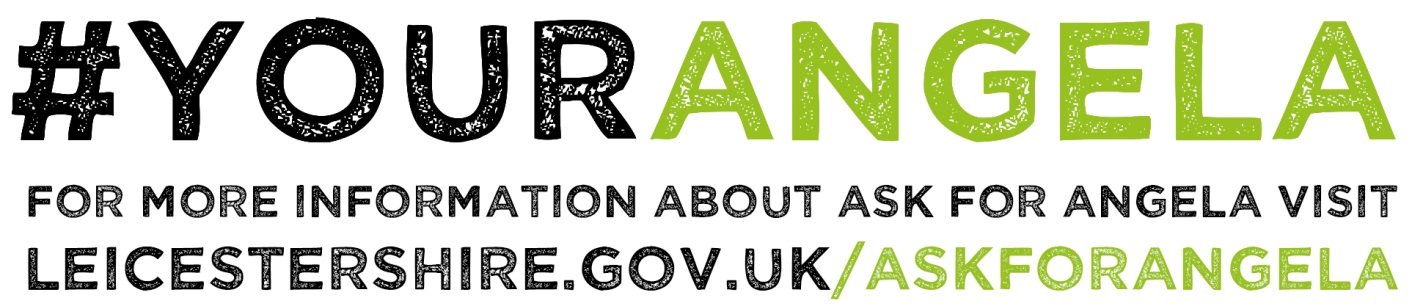 Guidance for Bars and their Staff who are participating within the scheme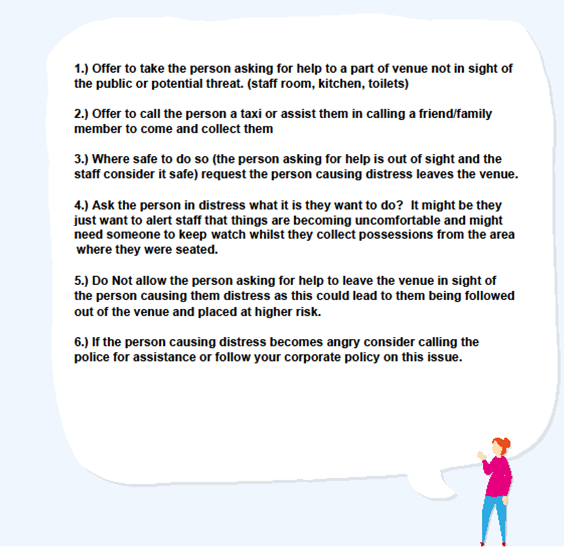 Venue Name: If someone comes to the bar asking for 'Angela' or asking for help this is the process you are to follow: Offer to take the person asking for help to the:(Staff room, kitchen, staff toilet etc.) Offer to call the person a taxi or to give them a safe space to make the call themselves. Once the person is safe:(Consider asking the person who caused distress to leave etc.)